             Российская  Федерация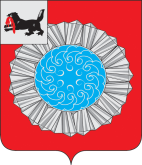 Иркутская областьСлюдянский муниципальный районДУМА  СЛЮДЯНСКОГО МУНИЦИПАЛЬНОГО РАЙОНА Р Е Ш Е Н И ЕРешение принято районной Думой  27 февраля 2020 г. О  деятельности Контрольно-счетной  палаты  Слюдянского муниципального района за 2019  годЗаслушав отчет председателя Контрольно-счетной палаты муниципального образования Слюдянский район Щепелиной Р.А. «О деятельности Контрольно-счетной палаты муниципального образования Слюдянский район за 2019 год», на основании  ст. 19 Положения  о Контрольно-счетной палате муниципального образования Слюдянский район, утвержденного решением Думы муниципального образования Слюдянский район от 28.02.2014 № 8-Vрд, руководствуясь ст. 42 Устава муниципального образования Слюдянский район, зарегистрированного постановлением Губернатора Иркутской области от 30.06.2005 г. №303-п,  регистрационный №14-3,РАЙОННАЯ ДУМА РЕШИЛА:Принять к сведению отчет о деятельности Контрольно-счетной палаты муниципального образования Слюдянский район за 2019 год (Приложение). Опубликовать настоящее решение в специальном выпуске газеты «Славное море», а также  разместить на официальном сайте администрации муниципального образования Слюдянский район в информационно-телекоммуникационной сети «Интернет»: www.sludyanka.ru.Председатель Думы Слюдянского муниципального района                                                           А.В. Николаев        от  27.02.2020 г. № 15 – VII рд          Приложение к решению Думы Слюдянского муниципального район    от    27 февраля 2020 г. № 15  –  VII  рдОТЧЕТ О ДЕЯТЕЛЬНОСТИ КОНТРОЛЬНО-СЧЕТНОЙ ПАЛАТЫ МУНИЦИПАЛЬНОГО ОБРАЗОВАНИЯ СЛЮДЯНСКИЙ РАЙОН ЗА  2019 ГОДСлюдянка  2020 г.ВВЕДЕНИЕКонтрольно - счетная  палата муниципального образования Слюдянский район образована районной Думой, осуществляет свою деятельность на основе Бюджетного кодекса Российской Федерации, Федерального закона от 06.10.2003 № 131-ФЗ «Об общих принципах организации местного самоуправления в Российской Федерации», Федерального закона от 07.02.2011 № 6-ФЗ «Об общих принципах организации и деятельности контрольно-счетных органов субъектов Российской Федерации и муниципальных образований», Положения о Контрольно - счетной палате муниципального образования Слюдянский район (далее – Положение о КСП района), утвержденного решением Думы МО Слюдянский район от 27.02.2014 № 8-Vрд, Устава муниципального образования Слюдянский район.Согласно Устава Слюдянского района и Положения о КСП района Контрольно - счетная  палата муниципального района является постоянно действующим органом внешнего муниципального финансового контроля в целях осуществления:- контроля за соблюдением бюджетного законодательства Российской Федерации и иных нормативных  правовых актов, регулирующих бюджетные правоотношения, в ходе исполнения бюджета;- контроля за достоверностью, полнотой и соответствием нормативным требованиям составления и представления  бюджетной отчетности главных администраторов бюджетных средств, квартального и годового отчета об исполнении бюджета;  - контроля в других сферах, установленных Федеральным законом от 07.02.2011 № 6-ФЗ «Об общих принципах организации и деятельности контрольно-счетных органов субъектов Российской Федерации и муниципальных образований».В соответствии с Приказом министерства труда и занятости Иркутской области от 14.10.2013 № 57-мпр «Об утверждении методических рекомендаций по определению численности работников местной администрации (исполнительно-распорядительного органа муниципального образования) и контрольно-счетных органов муниципальных образований Иркутской области», норматив численности муниципальных служащих контрольно-счетного органа муниципального района определен в количестве 3 человека, 1 единица - на осуществление полномочий, переданных поселениями, по внешнему финансовому муниципальному контролю. Полномочия переданы 6 поселениями (Култукское МО, Утуликское МО, Портбайкальское МО, Новоснежнинское МО, Быстринское МО, Маритуйское МО).Для обеспечения единого подхода к оценке фактов и классификации нарушений, недостатков и их последствий используется повсеместно классификатор нарушений, выявляемых в ходе внешнего государственного аудита (контроля), одобренный Советом контрольно-счетных органов при Счетной палате Российской Федерации от 17.12. 2014 года (в ред. от 22.12.2015 г.). Счетная палата Российской Федерации ориентирует все контрольно - счетные органы (далее КСО) на то, что материалы контрольно-счетных органов должны соответствовать единым стандартам и методам. А так же контроля со стороны КСО не может быть много, вместе с тем контроль должен быть эффективным и  профилактическим, а не карательным.  То есть упор в работе контрольно-счетных органов делается на профилактику  нарушений.В частности, государственный финансовый контроль должен перейти  от наказания к предупреждению  нарушений  в подконтрольной среде. Предупреждение – это риск – ориентированный контроль, подход к выбору объектов, мониторинг, предупреждение.Контрольно-счетная  палата муниципального образования Слюдянский район представляет на рассмотрение Думы МО Слюдянский район ежегодный отчет о деятельности палаты, информацию о результатах контрольных и экспертно-аналитических мероприятий в соответствии с требованиями Федерального закона от 07.02.2011 № 6-ФЗ и ст.19 Положения о КСП.  КСП района осуществляет свою деятельность на основе планов, которые разрабатываются и утверждаются самостоятельно (ст.11 Положения о КСП), с учетом результатов контрольных и экспертно-аналитических мероприятий, поручений председателя Думы, предложений и запросов Мэра района, органов местного самоуправления поселений Слюдянского района, Контрольно-счетной палаты Иркутской области, органов прокуратуры и органов внутренних дел. За  2019 год в КСП района  поступило 82 поручения, запросов и  обращений (2018 - 66),  на проведение контрольных, экспертно-аналитических мероприятий и мониторингов, в том числе от Думы МО Слюдянский район - 38 (2018 - 34),  представительных органов поселений – 26 (2018 – 14),  Счетной палаты Иркутской области -  18 (2018 – 10).ОСНОВНЫЕ ИТОГИ ДЕЯТЕЛЬНОСТИ  КОНТРОЛЬНО-СЧЕТНОЙ ПАЛАТЫ ЗА 2019 ГОДОсновные показатели деятельности  КСП МО Слюдянский район за 2019 год представлены в таблице: В соответствии с планом работы КСП муниципального района  на 2019 год,  а также  по  запросам и обращениям всего проведено контрольных и экспертно-аналитических мероприятий 90, в том числе 9  контрольных мероприятий и  81 экспертно-аналитических мероприятий, мониторингов информационно-аналитических отчетов.  Составлено  выходных документов 109, в том числе: 9 актов, 9 отчетов, 64 заключения, 6 информационно-аналитических  справок, 26 мониторинги, отчеты, информации.  Кроме того по отдельным вопросам КСП муниципального района проводились мониторинги, доклады, информации. При  проведении экспертиз и мониторингов иногда применялась упрощенная процедура оформления результатов в виде аналитических справок (отчетов)  и информационных  писем.Контрольными  и экспертно - аналитическими мероприятиями было охвачено  12  объектов. В 2019 году КСП муниципального района проведено 9 контрольных и 81 экспертно-аналитических мероприятий:- Проверка формирования и использования в 2018  и истекшем периоде 2019 года средств,  в рамках исполнения муниципальными образованиями Иркутской области  полномочий по хранению, комплектованию, учету и использованию архивных документов»;- «Проверка эффективности использования муниципальной  собственности муниципального образования Слюдянский район за 2018 год и 9 месяцев 2019 года»;-  «Проверка законного и эффективного использования средств бюджетов на реализацию мероприятий перечня проектов народных инициатив  Новоснежнинским МО за 2017 - 2018 годы»; «Проверка законного и эффективного использования средств бюджетов на реализацию мероприятий перечня проектов народных инициатив  Портбайкальским МО за 2017 - 2018 годы»;- «Внешняя проверка бюджетной отчетности ГАБС за 2018 год Култукского муниципального образования». В ходе  совместного контрольного  мероприятия с КСП Иркутской области   «Проверка формирования и использования в 2018  и истекшем периоде 2019 года средств,  в рамках исполнения муниципальными образованиями Иркутской области  полномочий по хранению, комплектованию, учету и использованию архивных документов», было установлено нарушение требований, установленных ст.162 Бюджетного кодекса РФ, т.е. допущение образования дебиторской задолженности, которое является неэффективным использованием бюджетных средств. В ходе проведения контрольного мероприятия проверено 739,8 тыс. руб. бюджетных средств, из них с нарушением бюджетного законодательства 7,1 тыс. руб.       В ходе проведения контрольного мероприятия «Проверка эффективности использования муниципальной  собственности муниципального образования Слюдянский район за 2018 год и 9 месяцев 2019 года»  было проверено 3 723 476,8 тыс. руб. бюджетных средств, из них используются с нарушением законодательства  3 708 497,8 тыс. руб.    В ходе проверки были установлены нарушения следующего характера:- Реестр муниципального имущества ведется с нарушением требований федерального законодательства (данные из Реестра  не дают полной и достоверной информации, характеризующей объекты собственности и позволяющей отличить их от других объектов, а так же не предоставляют информации о совершенных в отношении этих объектах сделках);-  в Реестре учтены объекты, право муниципальной собственности на которые, в нарушение требований ст.131 Гражданского кодекса РФ и  п.6. ст.1 Федерального закона от13.07.2015 г. № 218 ФЗ «О государственной регистрации недвижимости», не зарегистрировано;- участки,  сформированные для рекреационных целей,  общей площадью  135,2202 га не используются по назначению;- 83 земельных участка не учтены в составе имущества казны, из них 66 земельных участка общей кадастровой стоимостью 3 125 357,8 тыс. руб., у 17 участков  не установлена кадастровая стоимость (Имущество принято к бухгалтерскому учету с отражением на субсчет 108.55 «Непроизводственные активы, составляющие казну» в ходе проверки);- Порядок управления и распоряжения имуществом, находящимся в муниципальной собственности МО Слюдянский район  не устанавливает  отношения по управлению и распоряжению имуществом муниципальной казны;      По результатам контрольного мероприятия, КУМИ проведена работа по устранению замечаний и нарушений, установленных КСП (разработаны и утверждены  нормативные правовые акты, внесены изменения и дополнения в действующие НПА).  В результате проведенных  контрольных мероприятий  «Внешняя проверка бюджетной отчетности главных распорядителей бюджетных средств за 2018 год»  МКУ Комитет по управлению муниципальным имуществом и земельным отношениям МО Слюдянский район, МКУ Комитет по социальной политике и культуре МО Слюдянский район, МКУ Комитет финансов МО Слюдянский район, Администрация МО Слюдянский район нарушений не установлено. При проведении внешней проверки  бюджетной отчетности ГАБС Администрации Култукского городского поселения установлено, что в целом состав бюджетной отчетности, представленной к проверке администрацией Култукского городского поселения,  соответствует перечню, определенному  п. 3 ст. 264.1 БК РФ и п. 11.1 Инструкции о порядке составления и представления годовой, квартальной и месячной отчетности об исполнении бюджетов бюджетной системы РФ, утвержденной приказом Минфина РФ от 28.12.2010 года № 191н. Однако имеет место, несоблюдение требований   Инструкции 191н по составлению и заполнению отдельных форм отчетности. Замечания отражены в  акте.    Наличие дебиторской  задолженности по платежам за аренду земельных участков и муниципального имущества является неэффективным использованием бюджетных средств, что является нарушением ст.34 Бюджетного кодекса РФ.В ходе проведения  двух контрольных  мероприятий «Проверка законного и эффективного использования средств бюджетов на реализацию мероприятий перечня проектов народных инициатив  Новоснежнинским МО за 2018 год» и  «Проверка законного и эффективного использования средств бюджетов на реализацию мероприятий перечня проектов народных инициатив  Портбайкальским МО за 2018 годах» установлено нарушение сроков оплаты контрактов. Общий объем проверенных средств  по двум поселения составил 536,1тыс. руб., в том числе с нарушением законодательства 160,7 тыс. руб.        Общий объем проверенных средств в ходе контрольных мероприятий (за исключением внешней проверки  составил 3 724 533,0 тыс. руб., из них с нарушением законодательства   3 708 665,6  тыс. руб. По итогам проведенных контрольных мероприятий  подготовлено   9 актов и пять отчетов. В отчетном периоде по результатам мероприятий КСП муниципального района все предложения, замечания и  рекомендации, изложенные в актах объектами проверок учтены и устранены.Предварительный и текущий (оперативный)  муниципальный финансовый контроль за формированием и исполнением бюджета МО Слюдянский район  осуществлялся КСП муниципального района  путем проведения экспертиз проектов решений районной Думы о  бюджете  на очередной финансовый год и плановый период, с учетом  внесения изменений в бюджет МО Слюдянский район.В течение 2019 года  в решение Думы муниципального образования Слюдянский район «О бюджете муниципального образования  Слюдянский район на 2019 год и плановый период  2020 и 2021 годов» шестнадцать раз вносились изменения и дополнения.  В рамках текущего (оперативного) муниципального  финансового контроля   КСП муниципального района  проведена  экспертиза  отчетов об исполнении бюджета за 1 квартал, 1 полугодие и 9 месяцев 2019 года района. По итогам ежеквартального мониторинга были подготовлены  заключения.    Всего по результатам экспертиз в 2019 году  КСП МО Слюдянский район подготовлено и направлено в исполнительные и представительные органы власти  МО Слюдянский район  38 заключений, в том числе  на  проект бюджета на 2020 год и плановый период - 1,  на внесение изменений в бюджет - 16, на исполнение бюджета - 3, на другие нормативно-правовые акты -18.     В соответствии с заключенными Соглашениями о передаче полномочий по осуществлению внешнего муниципального финансового контроля за формированием и исполнением бюджетов поселений предварительный и текущий контроль осуществлялся КСП муниципального района  путем проведения экспертиз проектов  бюджета  шести поселений (Култукское ГП, Портбайкальское СП, Утуликское СП,  Новоснежнинское  СП, Быстринское  СП и  Маритуйское СП).    В целом по поселениям в рамках экспертно-аналитической работы за отчетный период была проведена экспертиза проектов решений Дум о бюджете поселений на 2020 год и плановый период 2021 -2022 годов,  внесение изменений в бюджеты и другие нормативно-правовые акты в 2019 году.              За 2019 год  по результатам экспертиз подготовлено 26 Заключений, из них на  проекты бюджетов на 2020 год и плановый период - 6,  на внесение изменений в бюджеты - 8, ежеквартально на исполнение бюджетов -3, на другие нормативно-правовые акты -9.Проведено 2 контрольных мероприятия.     Подготовленные заключения были направлены в исполнительные и представительные органы власти  муниципальных образований (городских и сельских поселений).        В соответствии с действующим законодательством в рамках последующего контроля, в целях подготовки заключения на отчет об исполнении бюджета МО Слюдянский район за 2018 год  КСП  муниципального района проведена проверка годовой бюджетной отчетности  главных администраторов бюджетных средств районного бюджета (ГАБС): администрация муниципального образования Слюдянский район,  МКУ «Комитет по управлению муниципальным имуществом и земельным отношениям муниципального образования Слюдянский район»,  МКУ  «Комитет по социальной политике и культуре муниципального образования Слюдянский район». Основным мероприятием в рамках последующего контроля за исполнением бюджета является внешняя проверка годового отчета об исполнении бюджета МО Слюдянский район за 2018 год. Проект решения районной Думы «Об исполнении бюджета  муниципального образования Слюдянский район за 2018 год»  был  представлен  в КСП муниципального района в сроки установленные законодательством  29 марта 2019 года.  Документы и материалы к отчету  представлены в полном объеме. Состав документов и материалов, соответствует требованиям ст. 264.6 БК РФ и Инструкции 191н.      В 2018 году расходование бюджетных средств осуществлялось по программно-целевому методу в рамках реализации мероприятий 17 муниципальных программ.        В соответствии с заключенными Соглашениями о передаче полномочий по осуществлению внешнего муниципального финансового контроля была проведено 1 проверка годовой бюджетной отчетности главных распорядителей бюджетных средств муниципальных образований и  6 внешних проверок отчетов об исполнении бюджетов сельских поселений за 2018 год. Подготовленные заключения были направлены в исполнительные и представительные органы власти  муниципальных образований. Экспертно – аналитическая деятельностьЭкспертно-аналитическая деятельность осуществлялась в соответствии с планом работы на 2019 год, обращениями Мэра района, председателя Думы МО Слюдянский район, Глав поселений Слюдянского района. Всего было проведено  90 экспертно-аналитических мероприятий, из них составлено 64 заключения, 6 информационно-аналитических справок, 5 мониторингов,15 отчетов. По результатам экспертно-аналитических мероприятий подготовленные Заключения были направлены в представительный орган власти  района, мэру района, в представительные органы поселений и главам поселений.Ряд замечаний и предложений КСП муниципального района учтены при подготовке  и принятии нормативных правовых актов.Результаты  экспертиз  проектов муниципальных программ  доведены до разработчиков (исполнителей) программ, все замечания учтены, в программы внесены соответствующие изменения и дополнения.Перечень заключений  подготовленных за отчетный период:- проведение внешней проверки отчета об исполнении бюджета МО Слюдянский район за 2018 год - 1 экспертиза;- проведение внешней проверки отчетов об исполнении бюджетов городских и сельских поселений (Култукское ГП, Портбайкальское СП, Утуликское СП, Новоснежнинское  СП, Быстринское СП, Маритуйское СП) - 6 экспкертиз;- проверка годовой бюджетной отчетности главных распорядителей бюджетных средств за 2018 год  (пять ГРБС) - 5 заключений;- проведение экспертиз проектов решений Думы МО Слюдянский район «О бюджете МО Слюдянский район на 2020 год и плановый период 2021-2022 годов», городских и сельских поселений на  2020 год и плановый период 2021-2022 годов – 7 экспертиз;- проведение экспертиз «О внесении изменений в решение Думы МО Слюдянский район «О бюджете МО Слюдянский район на 2019 год и плановый период 2020 и 2021 годов», «О внесении изменений в решение Дум поселений «О бюджете МО поселений на 2019 год и плановый период 2020 и 2021 годов»  - 24 заключения, в том числе поселения - 8 заключений;- «О внесении дополнений в  Прогнозный план приватизации (программу) муниципального  имущества муниципального образования Слюдянский район  на 2019 год»» - 1 заключение;   -  «О передаче в собственность поселений земельных участков» - 4 заключения;- «Об утверждении Положения о бюджетном процессе в МО  Слюдянский район» - 2 заключения;- «Об утверждении перечня муниципального имущества, подлежащего в аренду субъектам малого и среднего  предпринимательства и организациям, образующим инфраструктуру поддержки субъектов малого и среднего предпринимательства» - 2 заключения;- «О повышении должностных окладов муниципальных служащих органов местного самоуправления муниципального образования Слюдянский район» - 2 заключения;- О внесении изменений в Положение о гарантиях мэра муниципального образования Слюдянский район и депутатов (оплата труда выборных должностных лиц) - 2 заключения;- «О повышении должностных окладов муниципальных служащих органов местного самоуправления Култукского муниципального образования» - 2 заключения;- О внесении изменений в Положение о гарантиях главы Култукского муниципального образования и депутатов (оплата труда выборных должностных лиц) - 2 заключения;- «Об установлении налога на имущество физических лиц в Култукском муниципальном образовании» - 1 заключение;- «Об установлении налога земельного налога в Култукском муниципальном образовании» - 1 заключение;- «О деятельности Контрольно-счетной палаты в связи с передачей полномочий по внешнему муниципальному финансовому контролю» - 2 заключения;- «Обоснованность сметы расходов Слюдянской территориальной избирательной комиссии на подготовку и проведение выборов депутатов районной Думы» - 1 заключение; - «Обоснованность сметы расходов Слюдянской территориальной избирательной комиссии на подготовку и проведение выборов главы Портбайкальского сельского поселения» - 1 заключение; - «Отчет об исполнении бюджета МО Слюдянский район» за 1,2,3 квартал  2019 года - 3 заключения; - «Отчет об исполнении бюджетов поселений» за 1,2,3 квартал  2019 года - 3 заключения; -  «Мониторинг карт антропогенной нагрузки на окружающую среду МО Слюдянский район и муниципальных образований Слюдянского района» в количестве 1 общий  (в разрезе поселений - 8);- «Мониторинг формирования и использования бюджетных ассигнований муниципальных дорожных фондов за 2019 год в муниципальном  образовании Слюдянский район» в количестве – 4 отчетных  (24 в разрезе поселений); - «О передаче полномочий по осуществлению внешнего муниципального финансового контроля» - 1 заключение;- «Об  утверждении штатной численности работников Контрольно - счетной палаты  муниципального  образования Слюдянский район» - 1 заключение;- «Об утверждении отчета о деятельности  КСП МО Слюдянский район за 2018 год» - 1 заключение;Отчеты о деятельности КСП МО Слюдянский район за 2017 год, 1, 2, 3 кварталы 2018 года - 12; ОБЕСПЕЧЕНИЕ ДЕЯТЕЛЬНОСТИ КСП МУНИЦИПАЛЬНОГО РАЙОНА          Для организации и осуществления контрольной, экспертно-аналитической деятельности Контрольно-счетной палатой проводились обеспечивающие мероприятия: информационные, кадровые, материально-технические.        В отчетном периоде организационная работа была направлена  на обеспечение эффективного функционирования КСП муниципального района, совершенствования организации проведения контрольных и экспертно-аналитических мероприятий.       По итогам  2018 года, 1 квартала, первого полугодия и 9 месяцев 2019 года   в Контрольно-счетную палату Иркутской области  направлены отчеты о контрольных мероприятиях, итогах деятельности  КСП муниципального района  с приложением копий отчетов, актов, заключений. Отчеты  по  мероприятиям, осуществленным КСП муниципального района    доведены до районной Думы, мэра МО Слюдянский район  в виде отчетов, заключений и предложений.Результаты контрольных мероприятий рассмотрены комиссией районной Думы по бюджету и экономической политике по каждому из них  приняты соответствующие решения.       Информация о деятельности  КСП Муниципального района публикуется в специальном выпуске  газеты «Славное море» и размещается на официальном сайте администрации муниципального района. В поселения Слюдянского района направлялись  письма и  запросы, на основании которых были подготовлены информации в КСП Иркутской области.      Документооборот за 2019 год составил 349 документов.4.   ВЗАИМОДЕЙСТВИЕ С  ИНЫМИ ОРГАНАМИ КОНТРОЛЯ И НАДЗОРА      С марта 2011 года действует Порядок взаимодействия КСП муниципального района и   Прокуратурой Слюдянского района,  подписанный в  целях организации совместных мероприятий и информационного обмена.        03.07.2014 года подписано Соглашение о взаимодействии Следственного отдела по Слюдянскому району СУ СК России по Иркутской области и Контрольно-счетной палатой  МО Слюдянский район.       07.07.2014 года  подписано Соглашение о сотрудничестве  и  взаимодействии  между отделом Министерства внутренних  дел России по Слюдянскому району и Контрольно-счетной палатой МО Слюдянский район.В соответствии с Порядком взаимодействия между КСП муниципального района и КСП Иркутской области, подписанного  29 июня 2010 года, в 2019 году было проведено одно  совместное контрольное  мероприятие,  по результатам    подготовлены и направлены в КСП Иркутской области 1 акт и  1 отчет, также подготовлено и направлено 18 отчетов о деятельности КСП муниципального района и  32 информации и писем по их запросам и мониторинги.Важным фактором повышения  результативности контрольных функций является взаимодействие КСП муниципального района  с постоянно   действующими комиссиями районной Думы (по бюджету и экономической политике, по муниципальному имуществу и землепользованию). Перед заседанием районной Думы вопросы по бюджету, муниципальному имуществу детально и углубленно рассматриваются на комиссиях.   В целом, существующие правовые условия позволяют КСП муниципального района достаточно эффективно выполнять возложенные на нее задачи.ОСНОВНЫЕ НАПРВЛЕНИЯ ДЕЯТЕЛЬНОСТИ КСП МУНИЦИПАЛЬНОГО РАЙОНА  В 2019 ГОДУ План работы Контрольно-счетной палаты на 2019 год сформирован и утвержден с учетом обращений комитетов администрации  МО Слюдянский район, глав и председателей Дум  поселений,  КСП Иркутской области, содержит экспертно-аналитические и  контрольные мероприятия. Приоритетными направлениями деятельности по-прежнему остается контроль за эффективным расходованием бюджетных средств, сохранностью и эффективностью использования муниципального имущества. Запланировано проведение аудита в сфере закупок для муниципальных нужд за счет средств районного бюджета и поселений. План работы утвержден в рамках возложенных законодательством полномочий по осуществлению внешнего муниципального финансового контроля. В 2019 году было продолжено сотрудничество в сфере внешнего финансового контроля с представительными органами поселений. На основании решения Думы МО Слюдянский район  от 25.01.2019 г. № 2 VI-рд «О передаче полномочий по осуществлению внешнего муниципального финансового контроля» заключены соглашения о передаче полномочий с 6 муниципальными образованиями: Култукским ГП, Портбайкальским СП, Утуликским СП, Новоснежнинским  СП, Быстринским СП, Маритуйским СП. Эффективная деятельность КСП муниципального района в 2019 году была обеспечена посредством осуществления комплекса контрольных и экспертно-аналитических мероприятий при конструктивном сотрудничестве с органами местного самоуправления муниципального образования Слюдянский район,  городских и сельских поселений.   Председатель КСП муниципального района            				                       Р.А.  Щепелина     № п/пНаименование показателяЗначение показателя 2019 год1.Поступило поручений, запросов, обращений822.Проведено контрольных,  экспертно-аналитических мероприятий, мониторингов и докладов всего,из них:902.1.контрольных мероприятий, в том числе9  - по поселениям32.2.экспертно-аналитических мероприятий, в том числе: 81- по поселениям262.3.внешних проверок отчетов об исполнении бюджета, в том числе:7-  поселений63.Количество объектов, охваченных контрольными и экспертно- аналитических мероприятиями.124.Выход документов1095.Проведено совместных контрольных и экспертно-аналитических мероприятий всего, из них:65.1.- с Контрольно-счетной палатой Иркутской области66.Проверено бюджетных средств, в ходе проведения контрольных мероприятий   (тыс. руб.)3 724 553,3